Name: ___________________________________________ Teacher: _______________________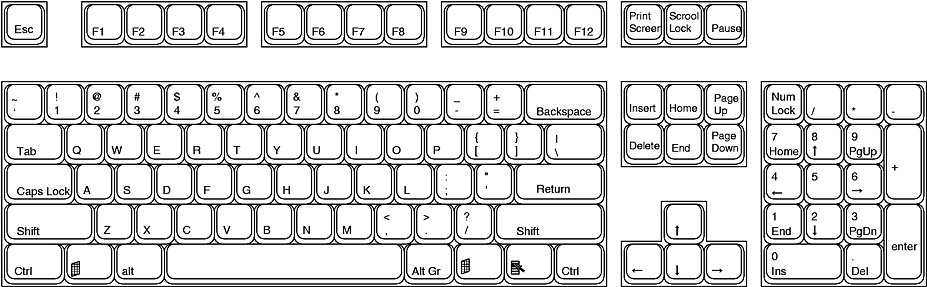 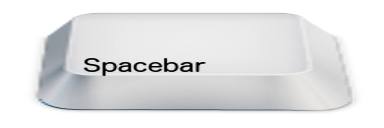 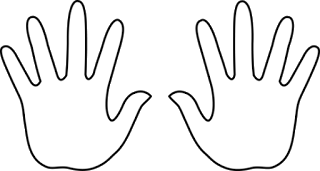 